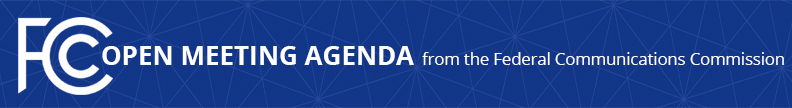 Media Contact: Will Wiquistwill.wiquist@fcc.govFor Immediate ReleaseFCC ANNOUNCES TENTATIVE AGENDA FOR FEBRUARY OPEN MEETING  -- WASHINGTON, January 25, 2023—Federal Communications Commission Chairwoman Jessica Rosenworcel announced that the items below are tentatively on the agenda for the February Open Commission Meeting scheduled for Thursday, February 16, 2023:Helping Domestic Violence Survivors Access Safe and Affordable Connectivity – The Commission will consider a Notice of Proposed Rulemaking which would begin the Commission’s required implementation of the Safe Connections Act of 2022.  The proposal seeks to help survivors of domestic violence and similar crimes separate lines from shared mobile accounts that include their abusers, protect the privacy of calls made by survivors to domestic abuse hotlines, and support survivors who face financial hardship through the Commission’s affordability programs. (WC Docket Nos. 22-238, 11-42, 21-450)Connecting Tribal Communities to Broadband – The Commission will consider a Notice of Proposed Rulemaking which would seek comments on improvements to the E-Rate program that would increase access for Tribal applicants generally as well as within the Tribal Libraries E-Rate Pilot Program.  (CC Docket Nos. 02-6, 96-45, 97-21)Restricted Adjudicatory Matter – The Commission will consider a restricted adjudicatory matter.Public Drafts of Meeting Items – The FCC publicly releases the draft text of each item expected to be considered at the next Open Commission Meeting.  Drafts of items under consideration that involve specific, enforcement-related matters, which can include restricted proceedings and hearing designation orders, will not be publicly released.  One-page cover sheets are included in the public drafts to help summarize each item.  All these materials will be available on the FCC’s Open Meeting page: www.fcc.gov/openmeeting.  Public Attendance – The Open Meeting is scheduled to commence at 10:30 a.m. ET in the Commission Meeting Room of the Federal Communications Commission, 45 L Street, N.E., Washington, D.C.  While the Open Meeting is open to the public, the FCC headquarters building is not open access, and all guests must check in with and be screened by FCC security at the main entrance on L Street.  Attendees at the Open Meeting will not be required to have an appointment but must otherwise comply with protocols outlined at: https://www.fcc.gov/visit.  Open Meetings are streamed live at www.fcc.gov/live.Press Access – Members of the news media are welcome to attend the meeting and will be provided reserved seating on a first-come, first-served basis.  Following the meeting, the Chairwoman may hold a news conference in which she will take questions from credentialed members of the press in attendance.  Afterwards, senior policy and legal staff will be made available to the press in attendance for questions related to the items on the meeting agenda.  Commissioners may also choose to hold press conferences.  Press may also direct questions to the Office of Media Relations (OMR): MediaRelations@fcc.gov.  Questions about credentialing should be directed to OMR.###
Media Relations: (202) 418-0500 / ASL: (844) 432-2275 / Twitter: @FCC / www.fcc.gov This is an unofficial announcement of Commission action.  Release of the full text of a Commission order constitutes official action.  See MCI v. FCC, 515 F.2d 385 (D.C. Cir. 1974).